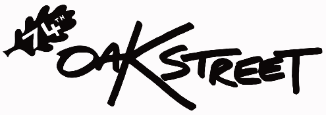 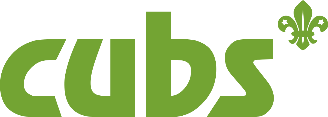 74TH OAK STREET CUB SCOUTSSLEEPOVER
18th – 20th JANUARY 2019Dear Parent/Guardian,This will be an action packed weekend with various activities including Ice Skating and Swimming at Doncaster Dome, Backwoods Cooking and Jump IncFlated! We will be sleeping at the hut inside tents inners for an indoor camping experience!We will meet at the Scout Hut at 7:00pm on Friday 18th January.
Your child will need to be collected at 2:00pm on Sunday 20th January.The full balance of the Sleepover is now due. Please pay the outstanding amount of £20 by Wednesday 16th January. This will include all activities, meals and full use of all the facilities and transport throughout the weekend. We have secured the use of 2 Mini Buses for the weekend. Cubs need to arrive in their full uniform (Jumper & Necker) as this will be needed over the weekend. Please see below for suggested Kit List.	If you require any further details, please do not hesitate to contact me.Yours in Scouting,Katie, Neil, Millie, Ellen & Dan74th Oak Street Scout Troop – CubsGeneral Consent Form 					REF. SLEEPOVER 2019This part to be returned to the parent/guardian as receipt of consent and receipt of payment.	Please return the lower section of this form, completed and signed by:   16 JANUARY 2019
To the Leader:  	Katie Smith, 19 Cliffe Road, Brampton, Barnsley S73 0XP
Telephone:  	07786946975
For: 74th Oak Street Scout Troop, Canterbury Road, Sheffield, S8 9QS.
Name of event:	Cubs Sleepover 2019
Address: 	74th Oak Street Scout Group, Canterbury Road, Sheffield S8 9QS
On (date): 	Fri 18th January 2019 – Sun 20th January 2019
The Home Contact if necessary is:
Name: 		Mark Rochester
Address: 	16 Carrfield Avenue, S8 9HY
Telephone:	07903733837All activities will be run in accordance with The Scout Association’s safety rules. No responsibility for the personal equipment/clothing and effects can be accepted by the camp organisers and The Scout Association does not provide automatic insurance cover in respect to such items.This part to be retained by the Leader in charge.I give permission for: 	________________________________________________         Date of birth:   ____________________
To attend (event):  	Cubs Sleepover 2019
On (date): 		Fri 18th January 2019 – Sun 20th January 2019
Has she/he been in contact with any infectious diseases within the last 3 weeks?  YES/NO
Date of last tetanus immunisation: 				_________________________________________________________
Medicines currently being taken: 				_________________________________________________________
Does she/he have any allergies to food, medicines or other?	_________________________________________________________
Does she/he have any special dietary needs? 		_________________________________________________________
Does she/he have any special needs? Please continue overleaf if necessary:  _____________________________________________
Can she/he swim 50 metres and tread water?  		YES / NO
May she/he bathe under careful supervision? 		YES / NO
Name, address and telephone number of own Doctor: ________________________________________________________________
						________________________________________________________________
During the event I can be contacted in an emergency at: Address: ___________________________________________________________________________________________________Landline: __________________________________________ 	Mobile:	__________________________________________I understand that the Leader reserves the right to send any participants home if necessary. I give permission for my child to take part in organised activities. I give permission for emergency first aid to be administered, should the need arise, e.g. plasters, sting relief. I give permission for a leader to administer pain relief tablets (age appropriate) should the need arise. If it becomes necessary for my child to receive medical treatment by a doctor or other hospital staff and I cannot be contacted by telephone or any other means to authorise this, I hereby give my general consent to any necessary medical treatment and authorise the Leader in charge to sign any document required by the hospital authorities. I am willing for any photographs taken at camps and activities to be used for display or promotional purposes.
Name of parent/guardian: 	_______________________________________________________________________


Signature of parent/guardian:	_______________________________________________________________________


Date of signature: 		_______________________________________________________________________